Publicado en Madrid el 16/03/2017 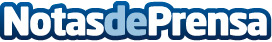 El periodista Matías Iturbides presenta su primera novela: ‘El tejado de enfrente’‘El tejado de enfrente’ cuenta la historia de Raymond, un inmigrante dominicano que debe adaptarse a la nueva vida en Madrid mientras intenta alcanzar sus sueños. Esta novela contemporánea de Matías Iturbides ha conquistado a crítica y público por su sencillez y dinamismo para transmitir un complejo trasfondo de corte existencialistaDatos de contacto:Editorial FalsariaNota de prensa publicada en: https://www.notasdeprensa.es/el-periodista-matias-iturbides-presenta-su Categorias: Artes Visuales Literatura Sociedad Bienestar http://www.notasdeprensa.es